ТУРНИР  ПО БАСКЕТБОЛУ       28 декабря в спортивном зале "Молодежный" г. Добрянка прошел новогодний турнир по баскетболу в рамках товарищеских встреч "Добрянка - Полазна".   Организатором и спонсором  турнира стал  ШСК « Олимп» МАОУ «Полазненская  СОШ № 1», который   на средства гранта в рамках  Победителя краевого фестиваля «Школьный спортивный клуб»  предоставил для участников  сувениры, грамоты и медали.    Результаты баскетболистов МАОУ "Полазненская  СОШ № 1":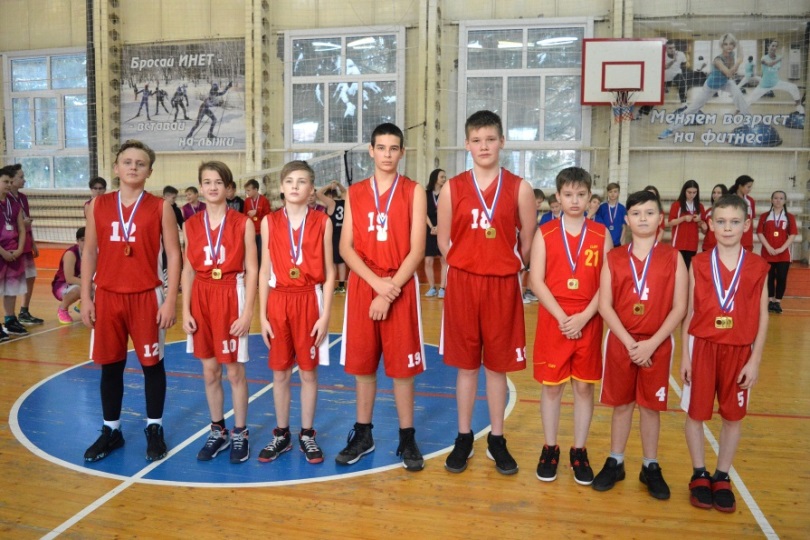 - юношив возрастной группе 2005-2007 гг.р.   заняли первое место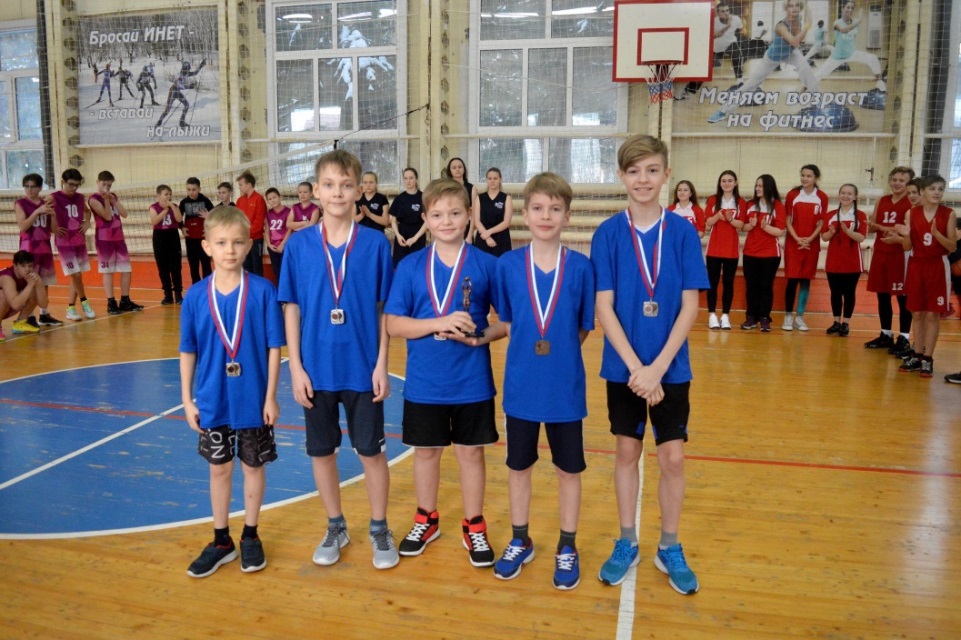 - юноши  2008-2009 гг.р.– второе место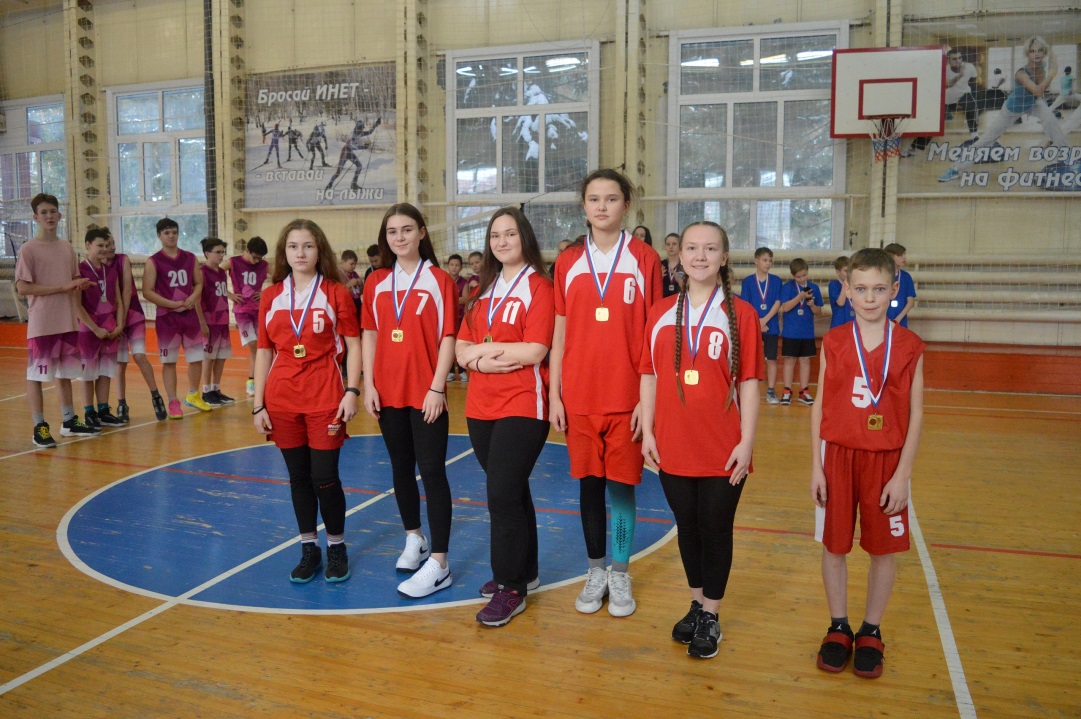 - среди девушекнаши девчонки были лучшими! 